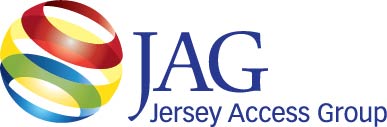 P.O. Box 772, Woodbridge, New Jersey 070 95Web Site: www.jagonline.org    E-mail: JAGinfo@jagonline.orgChapter of NATOA & Affiliate of the NJ League of MunicipalitiesGENERAL MEETING AGENDAWednesday, February 24, 2016, 11:30 a.m. - 2 p.m. at Piscataway, NJ11:30 a.m. Lunch is served; informal gathering12:00-12:20 p.m. Welcome & ReportsCall to Order & Additions to Agenda [Chair or vice chair if chair not available].Approve minutes of January 2016 meeting [JAG Secretary or as designated by the president].Voting members list [Secretary].Welcome new members [Membership Chair].Member Introductions [Attendees provide updates/issues in their town/school] – 2 minute limit.Committee Reports [3-minute limit on each report]: - to include all open action itemsStanding Committee ReportsExecutive [Chair]Report from 2/10/16 MeetingFinance [Treasurer]ReportProduction [Committee Chair]Committees New Direction StatusNew PurchaseExternal Relations [Committee Chair]Vendor PresentationsNATOA / NJSLOM / ACMAd Hoc Committee ReportsMembership [Committee Chair]Membership Survey ReportLegislative [Committee Chair]Closed Captioning & Distribution Update        from FCC Monthly Meeting of 1/18/16 Marketing [Committee Chair]Website Update and Rebranding of JAGConference [Committee Chair]Workshop StatusStorage Space InfoJAM Awards [Committee Chair]Additional Trophy Requests12:20-12:30 p.m. Continuing Business12:30-1:00 p.m. New Business• Nomination for Legislature of the Year• Discussion of Cablevision’s letter to Edison about HD • Discussion & Assistance: Who needs help? • 2016 General Meeting Locations 1:00-2:00 p.m.Demonstration of equipment by vendor. – Telvue2:00 p.m. Announcements/next meeting/Meeting Adjourned. Tour FacilityRegister for the JAG website by sending an email to bduthaler@jagonline.orgThe next General Meeting will be held (Wednesday, March 23, 2016 in Clifton at Shadowstone).